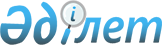 Облыстық мәслихаттың 2009 жылғы 21 желтоқсандағы № 232 "2010-2012 жылдарға арналған облыстық бюджет туралы" шешіміне өзгерістер мен толықтыру енгізу туралы
					
			Мерзімі біткен
			
			
		
					Ақтөбе облыстық мәслихатының 2010 жылғы 14 қазандағы № 326 шешімі. Ақтөбе облысының Әділет департаментінде 2010 жылғы 25 қазанда № 3346 тіркелді. Қолданылу мерзімі аяқталуына байланысты күші жойылды - Ақтөбе облыстық мәслихатының 2011 жылғы 5 шілдедегі № 07-01-02/255 хатымен.
      Ескерту. Қолданылу мерзімі аяқталуына байланысты күші жойылды - Ақтөбе облыстық мәслихатының 2011.07.05 № 07-01-02/255 хатымен.
      Қазақстан Республикасының 2008 жылғы 4 желтоқсандағы № 95 Бюджеттік кодексінің 8 бабының 2 тармағына, 106 бабының 2 тармағының 4 тармақшасына және 4 тармағына, Қазақстан Республикасының 2001 жылғы 23 қаңтардағы № 148 "Қазақстан Республикасындағы жергілікті мемлекеттік басқару және өзін-өзі басқару туралы" Заңының 6 бабына және Қазақстан Республикасының 2010 жылғы 23 тамыздағы № 827 және 2010 жылғы 12 қазандағы № 1053 "Қазақстан Республикасы Үкіметінің 2009 жылғы 22 желтоқсандағы № 2162 қаулысына өзгерістер мен толықтырулар енгізу туралы" қаулыларына сәйкес облыстық мәслихат  ШЕШІМ ЕТЕДІ:
      1. Нормативтік құқықтық кесімдерді мемлекеттік тіркеу тізілімінде № 3309 тіркелген, 2010 жылғы 26 қаңтарда "Ақтөбе" және "Актюбинский вестник" газеттерінің № 12-13 жарияланған облыстық мәслихаттың 2009 жылғы 21 желтоқсандағы № 232 "2010-2012 жылдарға арналған облыстық бюджет туралы" шешіміне мынадай өзгерістер мен толықтыру енгізілсін:
      1) 1 тармақта:
      1) тармақшасында:
      кірістер -
      "84 498 181,5" деген цифрлар "89 542 101,5" деген цифрлармен ауыстырылсын,
      оның ішінде: салықтық түсімдер бойынша
      "28 181 722" деген цифрлар "28 304 511" деген цифрлармен ауыстырылсын;
      трансферттер түсімдері бойынша
      "54 817 764,5" деген цифрлар "59 738 895,5" деген цифрлармен ауыстырылсын;
      2) тармақшасында:
      шығындар -
      "86 905 768,6" деген цифрлар "91 975 688,6" деген цифрлармен ауыстырылсын;
      4) тармақшасында:
      қаржы активтерiмен жасалатын операциялар бойынша сальдо -
      "322 800" деген цифрлар "296 800" деген цифрлармен ауыстырылсын,
      оның ішінде: қаржы активтерiн сатып алу -
      "322 800" деген цифрлар "296 800" деген цифрлармен ауыстырылсын.
      2) 6 тармақта:
      4 абзацтың бөлігінде:
      "5 587 105" деген цифрлар "5 533 546" деген цифрлармен ауыстырылсын.
      3) 11 тармақта:
      2 абзацтың бөлігінде:
      "294 899" деген цифрлар "315 928" деген цифрлармен ауыстырылсын;
      5 абзацтың бөлігінде:
      "538 455" деген цифрлар "536 506" деген цифрлармен ауыстырылсын;
      8 абзацтың бөлігінде:
      "104 709" деген цифрлар "99 913" деген цифрлармен ауыстырылсын;
      9 абзацтың бөлігінде:
      "225 587" деген цифрлар "212 643" деген цифрлармен ауыстырылсын;
      10 абзацтың бөлігінде:
      "16 391" деген цифрлар "3 097" деген цифрлармен ауыстырылсын;
      14 абзацтың бөлігінде:
      "19 741" деген цифрлар "13 741" деген цифрлармен ауыстырылсын;
      және мынадай мазмұндағы абзацпен толықтырылсын:
      "халықаралық мағынадағы іс-шараларды өткізу кезінде қоғамдық тәртіпті сақтауды қамтамасыз етуге – 1 401 мың теңге".
      4) 12 тармақта:
      "4 256 321" деген цифрлар "6 006 321" деген цифрлармен ауыстырылсын;
      1 абзацтың бөлігінде:
      "3 608 921" деген цифрлар "5 358 921" деген цифрлармен ауыстырылсын.
      5) 12-1 тармағында:
      "629 763" деген цифрлар "569 763" деген цифрлармен ауыстырылсын;
      1 абзацтың бөлігінде:
      "413 763" деген цифрлар "353 763" деген цифрлармен ауыстырылсын.
      6) 13 тармақта:
      1 абзацтың бөлігінде:
      "623 187" деген цифрлар "622 467" деген цифрлармен ауыстырылсын.
      7) 14 тармақта:
      "864 605" деген цифрлар "788 351" деген цифрлармен ауыстырылсын;
      3 абзацтың бөлігінде:
      "417 359" деген цифрлар "364 490" деген цифрлармен ауыстырылсын;
      4 абзацтың бөлігінде:
      "34 174" деген цифрлар "10 789" деген цифрлармен ауыстырылсын.
      8) 15 тармақта:
      1 абзацтың бөлігінде:
      "32 822" деген цифрлар "42 586" деген цифрлармен ауыстырылсын.
      9) 16 тармақта:
      1 абзацтың бөлігінде:
      "272 517" деген цифрлар "272 403" деген цифрлармен ауыстырылсын;
      2 абзацтың бөлігінде:
      "122 910" деген цифрлар "122 850" деген цифрлармен ауыстырылсын;
      3 абзацтың бөлігінде:
      "149 607" деген цифрлар "149 553" деген цифрлармен ауыстырылсын.
      10) 18 тармақта:
      1 абзацтың бөлігінде:
      "921 956" деген цифрлар "987 073" деген цифрлармен ауыстырылсын;
      2 абзацтың бөлігінде:
      "600 358" деген цифрлар "665 475" деген цифрлармен ауыстырылсын;
      11) 21 тармақта:
      "161 750" деген цифрлар "1 067 090" деген цифрлармен ауыстырылсын.
      12) 25 тармақта:
      1 абзацтың бөлігінде:
      "2 026 055" деген цифрлар "2 034 634" деген цифрлармен ауыстырылсын;
      2 абзацтың бөлігінде:
      "436 000" деген цифрлар "435 488" деген цифрлармен ауыстырылсын;
      3 абзацтың бөлігінде:
      "5 620 070" деген цифрлар "6 673 141" деген цифрлармен ауыстырылсын;
      4 абзацтың бөлігінде:
      "1 000 000" деген цифрлар "2 345 000" деген цифрлармен ауыстырылсын;
      5 абзацтың бөлігінде:
      "3 169 974" деген цифрлар "3 114 076" деген цифрлармен ауыстырылсын;
      6 абзацтың бөлігінде:
      "72 531" деген цифрлар "72 421" деген цифрлармен ауыстырылсын.
      13) 25-1 тармағында:
      "459 028" деген цифрлар "453 449" деген цифрлармен ауыстырылсын.
      14) 26 тармақта:
      3 абзацтың бөлігінде:
      "308 295" деген цифрлар "307 201" деген цифрлармен ауыстырылсын;
      5 абзацтың бөлігінде:
      "388 531" деген цифрлар "392 431" деген цифрлармен ауыстырылсын;
      6 абзацтың бөлігінде:
      "130 276" деген цифрлар "163 928" деген цифрлармен ауыстырылсын;
      7 абзацтың бөлігінде:
      "1 595 556" деген цифрлар "1 564 608" деген цифрлармен ауыстырылсын;
      8 абзацтың бөлігінде:
      "67 200" деген цифрлар "67 104" деген цифрлармен ауыстырылсын;
      9 абзацтың бөлігінде:
      "437 822" деген цифрлар "434 963" деген цифрлармен ауыстырылсын;
      10 абзацтың бөлігінде:
      "684 857" деген цифрлар "644 857" деген цифрлармен ауыстырылсын;
      12 абзацтың бөлігінде:
      "325 000" деген цифрлар "385 000" деген цифрлармен ауыстырылсын;
      14 абзацтың бөлігінде:
      "446 038" деген цифрлар "444 498" деген цифрлармен ауыстырылсын;
      15 абзацтың бөлігінде:
      "1 059 200" деген цифрлар "1 055 144" деген цифрлармен ауыстырылсын;
      16 абзацтың бөлігінде:
      "152 000" деген цифрлар "150 648" деген цифрлармен ауыстырылсын;
      17 абзацтың бөлігінде:
      "94 445" деген цифрлар "93 864" деген цифрлармен ауыстырылсын;
      19 абзацтың бөлігінде:
      "5 925" деген цифрлар "5 739" деген цифрлармен ауыстырылсын;
      23 абзацтың бөлігінде:
      "94 500" деген цифрлар "100 083" деген цифрлармен ауыстырылсын;
      24 абзац алынып тасталсын;
      28 абзацтың бөлігінде:
      "6 200" деген цифрлар "11 200" деген цифрлармен ауыстырылсын.
      15) 27 тармақта:
      "1 163 337" деген цифрлар "1 161 387" деген цифрлармен ауыстырылсын;
      абзацтың бөлігінде:
      "1 163 337" деген цифрлар "1 161 387" деген цифрлармен ауыстырылсын.
      16) көрсетілген шешімдегі 1 қосымша осы шешімдегі 1 қосымшаға сәйкес редакцияда жазылсын.
      2. Осы шешім 2010 жылғы 1 қаңтардан бастап қолданысқа енгізіледі.
                   хатшысы                               Б.ОРДАБАЕВ 2010 жылға арналған облыстық бюджет
					© 2012. Қазақстан Республикасы Әділет министрлігінің «Қазақстан Республикасының Заңнама және құқықтық ақпарат институты» ШЖҚ РМК
				
Сессия төрағасы, 
облыстық мәслихаттың Облыстық мәслихаттың 2010 жылғы
14 қазандағы № 326 шешіміне
1 - ҚОСЫМША
санаты
санаты
санаты
санаты
Сомасы (мың теңге)
сыныбы
сыныбы
сыныбы
Сомасы (мың теңге)
ішкі сыныбы
ішкі сыныбы
Сомасы (мың теңге)
АТАУЫ
Сомасы (мың теңге)
1
2
3
4
5
I. Кірістер
89 542 101,5
1
Салықтық түсiмдер
28 304 511
01
Табыс салығы
7 365 954
2
Жеке табыс салығы
7 365 954
03
Әлеуметтік салық
6 346 849
1
Әлеуметтік салық
6 346 849
05
Тауарларға, жұмыстарға және қызметтерге салынатын iшкi салықтар
14 591 708
3
Табиғи және басқа да ресурстарды пайдаланғаны үшiн түсетiн түсiмдер
14 591 708
2
Салықтық емес түсiмдер
1 498 695
01
Мемлекеттік меншiктен түсетiн кірістер
60 065
5
Мемлекет меншігіндегі мүлікті жалға беруден түсетін кірістер
9 650
7
Мемлекеттік бюджеттен берілген кредиттер бойынша сыйақылар
50 415
04
Мемлекеттік бюджеттен қаржыландырылатын, сондай-ақ Қазақстан Республикасы Ұлттық Банкінің бюджетінен (шығыстар сметасынан) ұсталатын және қаржыландырылатын мемлекеттік мекемелер салатын айыппұлдар, өсімпұлдар, санкциялар, өндіріп алулар
1 300
1
Мұнай секторы ұйымдарынан түсетін түсімдерді қоспағанда, мемлекеттік бюджеттен қаржыландырылатын, сондай-ақ Қазақстан Республикасы Ұлттық Банкінің бюджетінен (шығыстар сметасынан) ұсталатын және қаржыландырылатын мемлекеттік мекемелер салатын айыппұлдар, өсімпұлдар, санкциялар, өндіріп алулар
1 300
06
Басқа да салықтық емес түсімдер
1 437 330
1
Басқа да салықтық емес түсімдер
1 437 330
4
Трансферттердің түсімдері
59 738 895,5
01
Төмен тұрған мемлекеттiк басқару органдарынан алынатын трансферттер
3 746 140,5
2
Аудандық (қалалық) бюджеттерден трансферттер
3 746 140,5
02
Мемлекеттік басқарудың жоғары тұрған органдарынан түсетін трансферттер
55 992 755
1
Республикалық бюджеттен түсетін трансферттер
55 992 755
Функ. топ
Функ. топ
Функ. топ
Функ. топ
Функ. топ
Сомасы (мың теңге)
Кіші функция
Кіші функция
Кіші функция
Кіші функция
Сомасы (мың теңге)
Әкімші
Әкімші
Әкімші
Сомасы (мың теңге)
Бағдарлама
Бағдарлама
Сомасы (мың теңге)
АТАУЫ
Сомасы (мың теңге)
1
2
3
4
5
6
II. Шығындар
91 975 688,6
01
Жалпы сипаттағы мемлекеттiк қызметтер 
1 010 720
1
Мемлекеттiк басқарудың жалпы функцияларын орындайтын өкiлдi, атқарушы және басқа органдар
762 862
110
Облыс мәслихатының аппараты
45 431
001
Облыс мәслихатының қызметін қамтамасыз ету жөніндегі қызметтер 
45 316
004
Мемлекеттік органдарды материалдық-техникалық жарақтандыру
115
120
Облыс әкімінің аппараты
717 431
001
Облыс әкімінің қызметін қамтамасыз ету жөніндегі қызметтер 
279 859
002
Ақпараттық жүйелер құру
50 501
003
Жеке және заңды тұлғаларға "жалғыз терезе" қағидаты бойынша мемлекеттік қызметтер көрсететін халыққа қызмет орталықтарының қызметін қамтамасыз ету
280 217
005
Мемлекеттік органдарды материалдық-техникалық жарақтандыру
3 510
113
Жергілікті бюджеттерден берілетін ағымдағы нысаналы трансферттер 
103 344
2
Қаржылық қызмет
149 425
257
Облыстың қаржы басқармасы
149 425
001
Жергілікті бюджетті атқару және коммуналдық меншікті басқару саласындағы мемлекеттік саясатты іске асыру жөніндегі қызметтер
86 169
003
Біржолғы талондарды беруді ұйымдастыру және біржолға талондарды өткізуден түсетін сомаларды толық жиналуын қамтамасыз ету
39 741
009
Коммуналдық меншікті жекешелендіруді ұйымдастыру
1 800
010
Коммуналдық меншікке түскен мүлікті есепке алу, сақтау, бағалау және сату
5 000
014
Мемлекеттік органдарды материалдық-техникалық жарақтандыру
5 515
114
Жергілікті бюджеттерден берілетін нысаналы даму трансферттері
11 200
5
Жоспарлау және статистикалық қызмет
98 433
258
Облыстың экономика және бюджеттік жоспарлау басқармасы
98 433
001
Экономикалық саясатты, мемлекеттік жоспарлау жүйесін қалыптастыру мен дамыту және облысты басқару саласындағы мемлекеттік саясатты іске асыру жөніндегі қызметтер
94 429
006
Мемлекеттік органдарды материалдық-техникалық жарақтандыру
4 004
02
Қорғаныс
93 537
1
Әскери мұқтаждар
32 806
250
Облыстың жұмылдыру дайындығы, азаматтық қорғаныс, авариялар мен дүлей апаттардың алдын алуды және жоюды ұйымдастыру басқармасы
32 806
003
Жалпыға бірдей әскери міндетті атқару шеңберіндегі іс-шаралар 
4 884
007
Аумақтық қорғанысты дайындау және облыстық ауқымдағы аумақтық қорғанысы 
27 922
2
Төтенше жағдайлар жөнiндегi жұмыстарды ұйымдастыру 
60 731
250
Облыстың жұмылдыру дайындығы, азаматтық қорғаныс, авариялар мен дүлей апаттардың алдын алуды және жоюды ұйымдастыру басқармасы
60 731
001
Жергілікті деңгейде жұмылдыру дайындығы, азаматтық қорғаныс, авариялар мен дүлей апаттардың алдын алуды және жоюды ұйымдастыру саласындағы мемлекеттік саясатты іске асыру жөніндегі қызметтер 
39 272
005
Облыстық ауқымдағы жұмылдыру дайындығы және жұмылдыру 
20 759
010
Мемлекеттік органдарды материалдық-техникалық жарақтандыру
700
03
Қоғамдық тәртіп, қауіпсіздік, құқықтық, сот, қылмыстық-атқару қызметі
3 148 260
1
Құқық қорғау қызметi
3 148 260
252
Облыстық бюджеттен қаржыландырылатын атқарушы ішкі істер органы
2 842 839
001
Облыс аумағында қоғамдық тәртіпті және қауіпсіздікті сақтауды қамтамасыз ету саласындағы мемлекеттік саясатты іске асыру жөніндегі қызметтер 
2 549 092
002
Медициналық айықтырғыштардың және медициналық айықтырғыштардың жұмысын ұйымдастыратын полиция бөлімшелерінің жұмысын ұйымдастыру
25 376
003
Қоғамдық тәртіпті қорғауға қатысатын азаматтарды көтермелеу 
3 886
006
Мемлекеттік органдардың ғимараттарын, үй-жайлары және құрылыстарын күрделі жөндеу
25 000
011
Мемлекеттік органдарды материалдық-техникалық жарақтандыру
100 000
012
Кәмелетке толмағандарды уақытша оқшаулау, бейімдеуді және оңалтуды ұйымдастыру
26 575
013
Белгілі тұратын жері және құжаттары жоқ адамдарды орналастыру қызметтері
36 617
014
Әкімшілік тәртіппен тұтқындалған адамдарды ұстауды ұйымдастыру
26 691
03
1
252
015
Қызмет жануарларын ұстауды ұйымдастыру
45 785
016
"Мак" операциясын өткізу
2 416
018
Қоғамдық тәртіпті сақтау және қауіпсіздікті қамтамасыз етуге берілетін ағымдағы нысаналы трансферттер
1 401
271
Облыстың құрылыс басқармасы 
305 421
003
Ішкі істер органдарының объектілерін дамыту
305 421
04
Бiлiм беру
14 581 428,5
1
Мектепке дейiнгi тәрбие және оқыту
452 995
261
Облыстың білім басқармасы
452 995
027
Мектепке дейінгі білім беру ұйымдарында мемлекеттік білім беру тапсырыстарын іске асыруға аудандардың (облыстық маңызы бар қалалардың) бюджеттеріне берілетін ағымдағы нысаналы трансферттер
452 995
2
Бастауыш, негізгі орта және жалпы орта білім беру
2 823 234,4
260
Облыстың туризм, дене тәрбиесі және спорт басқармасы 
1 045 272,4
006
Балалар мен жасөспірімдерге спорт бойынша қосымша білім беру
1 045 272,4
261
Облыстың білім басқармасы
1 777 962
003
Арнайы білім беретін оқу бағдарламалары бойынша жалпы білім беру
697 659
006
Мамандандырылған білім беру ұйымдарында дарынды балаларға жалпы білім беру
448 641
018
Жаңадан іске қосылатын білім беру объектілерін ұстауға аудандар (облыстық маңызы бар қалалар) бюджеттеріне берілетін ағымдағы нысаналы трансферттер
371 544
048
Аудандардың (облыстық маңызы бар қалалардың) бюджеттеріне негізгі орта және жалпы орта білім беретін мемлекеттік мекемелердегі физика, химия, биология кабинеттерін оқу жабдығымен жарақтандыруға берілетін ағымдағы нысаналы трансферттер
110 565
058
Аудандардың (облыстық маңызы бар қалалардың) бюджеттеріне бастауыш, негізгі орта және жалпы орта білім беретін мемлекеттік мекемелерде лингафондық және мультимедиалық кабинеттер құруға берілетін ағымдағы нысаналы трансферттер
149 553
4
Техникалық және кәсіптік, орта білімнен кейінгі білім беру
2 595 616
253
Облыстың денсаулық сақтау басқармасы
146 492
043
Техникалық және кәсіптік, орта білімнен кейінгі білім беру мекемелерінде мамандар даярлау
146 492
261
Облыстың білім басқармасы
2 449 124
024
Техникалық және кәсіптік білім беру ұйымдарында мамандар даярлау
1 095 682
04
4
261
025
Орта білімнен кейінгі білім беру ұйымдарында мамандар даярлау
1 353 442
5
Мамандарды қайта даярлау және біліктіліктерін арттыру 
772 004,1
252
Облыстық бюджеттен қаржыландырылатын атқарушы ішкі істер органы
46 134
007
Кадрлардың біліктілігін арттыру және оларды қайта даярлау
46 134
253
Облыстың денсаулық сақтау басқармасы
32 551
003
Кадрлардың біліктілігін арттыру және оларды қайта даярлау
32 551
261
Облыстың білім басқармасы
693 319,1
010
Кадрлардың біліктілігін арттыру және оларды қайта даярлау
312 807
060
Кадрларды даярлау және қайта даярлау
380 512,1
9
Бiлiм беру саласындағы өзге де қызметтер
7 937 579
261
Облыстың білім басқармасы
4 534 052
001
Жергілікті деңгейде білім беру саласындағы мемлекеттік саясатты іске асыру жөніндегі қызметтер
64 250
004
Білім берудің мемлекеттік облыстық мекемелерінде білім беру жүйесін ақпараттандыру
14 582
005
Білім берудің мемлекеттік облыстық мекемелер үшін оқулықтар мен оқу-әдiстемелiк кешендерді сатып алу және жеткізу
19 873
007
Облыстық ауқымда мектеп олимпиадаларын, мектептен тыс іс-шараларды және конкурстар өткізу
71 874
008
Өңірлік жұмыспен қамту және кадрларды қайта даярлау стратегиясын іске асыру шеңберінде білім беру объектілерін күрделі, ағымды жөндеу
195 000
011
Балалар мен жеткіншектердің психикалық денсаулығын зерттеу және халыққа психологиялық-медициналық-педагогикалық консультациялық көмек көрсету
89 592
012
Дамуында проблемалары бар балалар мен жеткіншектерді оңалту және әлеуметтік бейімдеу 
50 658
014
Мемлекеттік органдарды материалдық-техникалық жарақтандыру
1 290
016
Өңірлік жұмыспен қамту және кадрларды қайта даярлау стратегиясының шеңберінде білім беру объектілерін күрделі, ағымдағы жөндеуге республикалық бюджеттен аудандардың (облыстық маңызы бар қалалардың) бюджеттеріне берілетін ағымдағы нысаналы трансферттер
1 171 500
04
9
261
017
Өңірлік жұмыспен қамту және кадрларды қайта даярлау стратегиясының шеңберінде білім беру объектілерін күрделі, ағымдағы жөндеуге облыстық бюджеттен аудандардың (облыстық маңызы бар қалалардың) бюджеттеріне берілетін ағымдағы нысаналы трансферттер
105 350
022
Аудандар (облыстық маңызы бар қалалар) бюджеттеріне "Өзін-өзі тану" пәні бойынша мектепке дейінгі білім беру ұйымдарын, орта білім беру, техникалық және кәсіптік білім беру, орта білімнен кейінгі білім беру ұйымдарын, біліктілікті арттыру институттарын оқу материалдарымен қамтамасыз етуге арналған республикалық бюджеттен бөлінетін ағымдағы нысаналы трансферттер
68 993
113
Жергілікті бюджеттерден берілетін ағымдағы нысаналы трансферттер 
2 681 090
271
Облыстың құрылыс басқармасы 
3 403 527
007
Білім беру объектілерін салуға және реконструкциялауға республикалық бюджеттен аудандар (облыстық маңызы бар қалалар) бюджеттеріне берілетін нысаналы даму трансферттер 
888 937
008
Білім беру объектілерін салуға және реконструкциялауға облыстық бюджеттен аудандар (облыстық маңызы бар қалалар) бюджеттеріне берілетін нысаналы даму трансферттер 
1 564 608
037
Білім беру объектілерін салу және реконструкциялау
949 982
05
Денсаулық сақтау
18 410 097,4
2
Халықтың денсаулығын қорғау
377 234
253
Облыстың денсаулық сақтау басқармасы
377 234
005
Жергілікті денсаулық сақтау ұйымдары үшін қанды, оның құрамдарын және дәрілерді өндіру
100 510
006
Ана мен баланы қорғау жөніндегі қызметтер
150 489
007
Салауатты өмір салтын насихаттау
124 768
017
Шолғыншы эпидемиологиялық қадағалау жүргізу үшін тест-жүйелерін сатып алу
1 467
3
Мамандандырылған медициналық көмек
3 319 743,4
253
Облыстың денсаулық сақтау басқармасы
3 319 743,4
009
Туберкулезден, жұқпалы және психикалық аурулардан және жүйкесі бұзылуынан зардап шегетін адамдарға медициналық көмек көрсету
2 337 363,4
019
Туберкулез ауруларын туберкулез ауруларына қарсы препараттарымен қамтамасыз ету
92 595
020
Диабет ауруларын диабетке қарсы препараттарымен қамтамасыз ету
161 526
05
3
253
021
Онкологиялық ауруларды химия препараттарымен қамтамасыз ету
238 452
022
Бүйрегі жетімсіз ауруларды дәрі-дәрмек құралдарымен, диализаторлармен, шығыс материалдарымен және бүйрегі алмастырылған ауруларды дәрі-дәрмек құралдарымен қамтамасыз ету
121 708
026
Гемофилиямен ауыратын ересек адамдарды емдеу кезінде қанның ұюы факторлармен қамтамасыз ету
114 305
027
Халыққа иммунды алдын алу жүргізу үшін вакциналарды және басқа иммундық-биологиялық препараттарды орталықтандырылған сатып алу
226 198
036
Жіті миокард инфаркт сырқаттарын тромболитикалық препараттармен қамтамасыз ету 
27 596
4
Емханалар
4 690 302
253
Облыстың денсаулық сақтау басқармасы
4 690 302
010
Республикалық бюджет қаражатынан көрсетілетін медициналық көмекті қоспағанда, халыққа амбулаторлық-емханалық көмек көрсету
3 806 714
014
Халықтың жекелеген санаттарын амбулаториялық деңгейде дәрілік заттармен және мамандандырылған балалар және емдік тамақ өнімдерімен қамтамасыз ету
883 588
5
Медициналық көмектiң басқа түрлерi
761 575
253
Облыстың денсаулық сақтау басқармасы
761 575
011
Жедел медициналық көмек көрсету және санитарлық авиация
731 505
029
Облыстық арнайы медициналық жабдықтау базалары
30 070
9
Денсаулық сақтау саласындағы өзге де қызметтер
9 261 243
253
Облыстың денсаулық сақтау басқармасы
2 125 117
001
Жергілікті деңгейде денсаулық сақтау саласындағы мемлекеттік саясатты іске асыру жөніндегі қызметтер
61 750
002
Өңірлік жұмыспен қамту және кадрларды қайта даярлау стратегиясын іске асыру шеңберінде денсаулық сақтау объектілерін күрделі, ағымды жөндеу
292 100
008
Қазақстан Республикасында ЖҚТБ індетінің алдын алу және қарсы күрес жөніндегі іс-шараларды іске асыру
29 666
013
Патологоанатомиялық союды жүргізу
65 944
016
Азаматтарды елді мекеннің шегінен тыс емделуге тегін және жеңілдетілген жол жүрумен қамтамасыз ету
9 560
018
Денсаулық сақтау саласындағы ақпараттық талдамалық қызметі
42 448
028
Жаңадан iске қосылатын денсаулық сақтау объектiлерiн ұстау
315 016
05
9
253
031
Мемлекеттік денсаулық сақтау органдарының материалдық-техникалық жарақтандыру
1 978
032
Мемлекеттік денсаулық сақтау ұйымдарының ғимараттарын, үй-жайлары мен құрылыстарын күрделі жөндеу 
299 767
033
Мемлекеттік денсаулық сақтау ұйымдарын материалдық-техникалық жарақтандыру
1 006 888
271
Облыстың құрылыс басқармасы 
7 136 126
038
Денсаулық сақтау объектілерін салу және реконструкциялау
7 136 126
06
Әлеуметтiк көмек және әлеуметтiк қамсыздандыру
1 880 084
1
Әлеуметтiк қамсыздандыру
812 900
256
Облыстың жұмыспен қамтуды үйлестіру және әлеуметтік бағдарламалар басқармасы
456 126
002
Жалпы үлгідегі медициналық-әлеуметтік мекемелерде (ұйымдарда) қарттар мен мүгедектерге арнаулы әлеуметтік қызметтер көрсету
185 068
013
Психоневрологиялық медициналық-әлеуметтік мекемелерде (ұйымдарда) психоневрологиялық аурулармен ауыратын мүгедектер үшін арнаулы әлеуметтік қызметтер көрсету
271 058
261
Облыстың білім басқармасы
356 774
015
Жетiм балаларды, ата-анасының қамқорлығынсыз қалған балаларды әлеуметтік қамсыздандыру
356 774
2
Әлеуметтiк көмек
936 829
256
Облыстың жұмыспен қамтуды үйлестіру және әлеуметтік бағдарламалар басқармасы
936 829
003
Мүгедектерге әлеуметтік қолдау көрсету
83 312
027
Аудандар (облыстық маңызы бар қалалар) бюджеттеріне әлеуметтік жұмыс орындары және жастар тәжірибесі бағдарламасын кеңейтуге ағымдағы нысаналы трансферттер
444 000
029
Аудандардың (облыстық маңызы бар қалалардың) бюджеттеріне Ұлы Отан соғысындағы Жеңістің 65 жылдығына орай Ұлы Отан соғысының қатысушылары мен мүгедектеріне Тәуелсіз Мемлекеттер Достастығы елдері бойынша, Қазақстан Республикасының аумағы бойынша жол жүруін, сондай-ақ оларға және олармен бірге жүретін адамдарға Мәскеу, Астана қалаларында мерекелік іс-шараларға қатысуы үшін тамақтануына, тұруына, жол жүруіне арналған шығыстарды төлеуді қамтамасыз етуге берілетін республикалық бюджеттен берілетін ағымдағы нысаналы трансферттер 
3 097
06
2
256
031
Аудандардың (облыстық маңызы бар қалалардың) бюджеттеріне Ұлы Отан соғысындағы Жеңістің 65 жылдығына орай Ұлы Отан соғысының қатысушылары мен мүгедектеріне, сондай-ақ оларға теңестірілген, оның ішінде майдандағы армия құрамына кірмеген, 1941 жылғы 22 маусымнан бастап 1945 жылғы 3 қыркүйек аралығындағы кезеңде әскери бөлімшелерде, мекемелерде, әскери-оқу орындарында әскери қызметтен өткен, запасқа босатылған (отставка), "1941-1945 жж. Ұлы Отан соғысында Германияны жеңгенi үшiн" медалімен немесе "Жапонияны жеңгені үшін" медалімен марапатталған әскери қызметшілерге, Ұлы Отан соғысы жылдарында тылда кемінде алты ай жұмыс істеген (қызметте болған) адамдарға біржолғы материалдық көмек төлеу үшін республикалық бюджеттен берілетін ағымдағы нысаналы трансферттер
212 643
032
Аудандардың (облыстық маңызы бар қалалардың) бюджеттеріне Ұлы Отан соғысындағы Жеңістің 65 жылдығына орай Ұлы Отан соғысының қатысушылары мен мүгедектеріне, сондай-ақ оларға теңестірілген, оның ішінде майдандағы армия құрамына кірмеген, 1941 жылғы 22 маусымнан бастап 1945 жылғы 3 қыркүйек аралығындағы кезеңде әскери бөлімшелерде, мекемелерде, әскери-оқу орындарында әскери қызметтен өткен, запасқа босатылған (отставка), "1941-1945 жж. Ұлы Отан соғысында Германияны жеңгенi үшiн" медалімен немесе "Жапонияны жеңгені үшін" медалімен марапатталған әскери қызметшілерге, Ұлы Отан соғысы жылдарында тылда кемінде алты ай жұмыс істеген (қызметте болған) адамдарға біржолғы материалдық көмек төлеу үшін облыстық бюджеттен берілетін ағымдағы нысаналы трансферттер
93 864
035
Аудандық (облыстық маңызы бар қалалардың) бюджеттерге атаулы әлеуметтік мемлекеттік көмек көрсетуді төлеуге ағымдағы нысаналы трансферттер
38 714
036
Аудандық (облыстық маңызы бар қалалардың) бюджеттерге табысы 18 жасқа дейінгі балаларға мемлекеттік жәрдемақылар төлеуге ағымдағы нысаналы трансферттер
61 199
9
Әлеуметтiк көмек және әлеуметтiк қамтамасыз ету салаларындағы өзге де қызметтер
130 355
256
Облыстың жұмыспен қамтуды үйлестіру және әлеуметтік бағдарламалар басқармасы
130 355
06
9
256
001
Жергілікті деңгейде облыстың жұмыспен қамтуды қамтамасыз ету үшін және әлеуметтік бағдарламаларды іске асыру саласындағы мемлекеттік саясатты іске асыру жөніндегі қызметтер 
60 317
005
Өңірлік жұмыспен қамту және кадрларды қайта даярлау стратегиясын іске асыру шеңберінде әлеуметтiк қамсыздандыру объектілерін күрделі, ағымды жөндеу
60 678
008
Мемлекеттік органдарды материалдық-техникалық жарақтандыру
4 360
022
Аудандар (облыстық маңызы бар қалалар) бюджеттеріне медициналық-әлеуметтік мекемелерде тамақтану нормаларын ұлғайтуға берілетін ағымдағы нысаналы трансферттер
5 000
07
Тұрғын үй-коммуналдық шаруашылық
11 185 826
1
Тұрғын үй шаруашылығы
5 540 236
271
Облыстың құрылыс басқармасы 
5 540 236
014
Аудандардың (облыстық маңызы бар қалалардың) бюджеттеріне мемлекеттік коммуналдық тұрғын үй қорының тұрғын үйлерін салуға және (немесе) сатып алуға республикалық бюджеттен берілетін нысаналы даму трансферттері 
586 000
024
Аудандардың (облыстық маңызы бар қалалардың) бюджеттеріне мемлекеттік коммуналдық тұрғын үй қорының тұрғын үйлерін салуға және (немесе) сатып алуға облыстық бюджеттен берілетін нысаналы даму трансферттері 
207 146
027
Аудандардың (облыстық маңызы бар қалалардың) бюджеттеріне инженерлік-коммуникациялық инфрақұрылымды дамытуға, жайластыруға және (немесе) сатып алуға республикалық бюджеттен берілетін нысаналы даму трансферттері 
4 687 090
031
Аудандардың (облыстық маңызы бар қалалардың) бюджеттеріне инженерлік-коммуникациялық инфрақұрылымды дамытуға, жайластыруға және (немесе) сатып алуға облыстық бюджеттен берілетін нысаналы даму трансферттері 
60 000
2
Коммуналдық шаруашылық 
5 201 092
271
Облыстың құрылыс басқармасы 
1 276 447
013
Коммуналдық шаруашылықты дамытуға аудандар (облыстық маңызы бар қалалар) бюджеттеріне нысаналы даму трансферттері 
644 857
028
Елді мекендерді газдандыру 
408 258
030
Коммуналдық шаруашылық объектілерін дамыту 
5 596
044
Аудандардың (облыстық маңызы бар қалалардың) бюджеттеріне сумен жабдықтау жүйесін дамытуға облыстық бюджеттен берілетін нысаналы даму трансферттер
217 736
07
2
279
Облыстың энергетика және коммуналдық шаруашылық басқармасы
3 924 645
001
Жергілікті деңгейде энергетика және коммуналдық шаруашылық саласындағы мемлекеттік саясатты іске асыру жөніндегі қызметтер
35 455
004
Елді мекендерді газдандыру 
803 287
006
Мемлекеттік органдарды материалдық-техникалық жарақтандыру
8 152
010
Сумен жабдықтау жүйесін дамытуға аудандар (облыстық маңызы бар қалалар) бюджеттеріне берілетін нысаналы даму трансферттер
142 870
017
Аудандардың (облыстық маңызы бар қалалардың) бюджеттеріне өңірлік жұмыспен қамту және кадрларды қайта даярлау стратегиясын іске асыру шеңберінде инженерлік-коммуникациялық инфрақұрылымды жөндеуге және елді мекендерді абаттандыруға республикалық бюджеттен берілетін ағымдағы нысаналы трансферттер
1 460 661
018
Аудандардың (облыстық маңызы бар қалалардың) бюджеттеріне өңірлік жұмыспен қамту және кадрларды қайта даярлау стратегиясын іске асыру шеңберінде инженерлік-коммуникациялық инфрақұрылымды жөндеуге және елді мекендерді абаттандыруға облыстық бюджеттен берілетін ағымдағы нысаналы трансферттер
363 031
021
Аудандардың (облыстық маңызы бар қалалардың) бюджеттеріне өңірлік жұмыспен қамту және кадрларды қайта даярлау стратегиясын іске асыру шеңберінде инженерлік-коммуникациялық инфрақұрылымды дамытуға және елді мекендерді абаттандыруға республикалық бюджеттен берілетін ағымдағы нысаналы трансферттер
299 740
022
Аудандардың (облыстық маңызы бар қалалардың) бюджеттеріне өңірлік жұмыспен қамту және кадрларды қайта даярлау стратегиясын іске асыру шеңберінде инженерлік-коммуникациялық инфрақұрылымды дамытуға және елді мекендерді абаттандыруға облыстық бюджеттен берілетін ағымдағы нысаналы трансферттер
75 718
113
Жергілікті бюджеттерден берілетін ағымдағы нысаналы трансферттер 
735 731
3
Елді-мекендерді көркейту
444 498
271
Облыстың құрылыс басқармасы
444 498
015
Қалалар мен елді мекендерді абаттандыруды дамытуға аудандар (облыстық маңызы бар қалалар) бюджеттеріне нысаналы даму трансферттер
444 498
08
Мәдениет, спорт, туризм және ақпараттық кеңістiк
6 323 411
1
Мәдениет саласындағы қызмет
2 316 104
262
Облыстың мәдениет басқармасы
1 113 726
001
Жергiлiктi деңгейде мәдениет саласындағы мемлекеттік саясатты іске асыру жөніндегі қызметтер
26 673
003
Мәдени-демалыс жұмысын қолдау
179 064
004
Мемлекет қайраткерлерін мәңгі есте сақтау
87 800
005
Тарихи-мәдени мұралардың сақталуын және оған қол жетімді болуын қамтамасыз ету
219 805
007
Театр және музыка өнерін қолдау
385 853
012
Мемлекеттік органдарды материалдық-техникалық жарақтандыру
1 242
113
Жергілікті бюджеттерден берілетін ағымдағы нысаналы трансферттер 
213 289
271
Облыстың құрылыс басқармасы 
1 202 378
016
Мәдениет объектілерін дамыту
147 234
042
Аудандар (облыстық маңызы бар қалалар) бюджеттеріне мәдениет объектілерін дамытуға берілетін нысаналы даму трансферттері
1 055 144
2
Спорт
2 677 205
260
Облыстың туризм, дене тәрбиесі және спорт басқармасы 
2 341 985
001
Жергілікті деңгейде туризм, дене шынықтыру және спорт саласындағы мемлекеттік саясатты іске асыру жөніндегі қызметтер
33 376
003
Облыстық деңгейде спорт жарыстарын өткізу
10 033
004
Әртүрлi спорт түрлерi бойынша облыстық құрама командаларының мүшелерiн дайындау және олардың республикалық және халықаралық спорт жарыстарына қатысуы
2 297 201
011
Мемлекеттік органдарды материалдық-техникалық жарақтандыру
1 375
271
Облыстың құрылыс басқармасы 
335 220
017
Спорт объектілерін дамыту
335 220
3
Ақпараттық кеңiстiк
483 510
259
Облыстың мұрағаттар және құжаттама басқармасы
61 125
001
Жергілікті деңгейде мұрағат ісін басқару жөніндегі мемлекеттік саясатты іске асыру жөніндегі қызметтер 
14 189
002
Мұрағат қорының сақталуын қамтамасыз ету
46 621
006
Мемлекеттік органдарды материалдық-техникалық жарақтандыру
315
08
3
262
Облыстың мәдениет басқармасы
120 640
008
Облыстық кітапханалардың жұмыс істеуін қамтамасыз ету
120 640
263
Облыстың ішкі саясат басқармасы
209 690
007
Газеттер мен журналдар арқылы мемлекеттік ақпараттық саясат жүргізу жөніндегі қызметтер
134 479
008
Телерадио хабарларын тарату арқылы мемлекеттік ақпараттық саясатты жүргізу жөніндегі қызметтер
75 211
264
Облыстың тілдерді дамыту басқармасы
92 055
001
Жергілікті деңгейде тілдерді дамыту саласындағы мемлекеттік саясатты іске асыру жөніндегі қызметтер 
25 337
002
Мемлекеттiк тiлдi және Қазақстан халықтарының басқа да тiлдерін дамыту
65 549
004
Мемлекеттік органдарды материалдық-техникалық жарақтандыру
1 169
4
Туризм
16 000
260
Облыстың туризм, дене тәрбиесі және спорт басқармасы 
16 000
013
Туристік қызметті реттеу
16 000
9
Мәдениет, спорт, туризм және ақпараттық кеңiстiктi ұйымдастыру жөнiндегi өзге де қызметтер
830 592
260
Облыстың туризм, дене тәрбиесі және спорт басқармасы 
170 000
002
Өңірлік жұмыспен қамту және кадрларды қайта даярлау стратегиясын іске асыру шеңберінде спорт объектілерін күрделі, ағымды жөндеу
170 000
262
Облыстың мәдениет басқармасы
431 380
006
Өңірлік жұмыспен қамту және кадрларды қайта даярлау стратегиясын іске асыру шеңберінде мәдениет объектілерін күрделі, ағымды жөндеу
306 528
013
Аудандардың (облыстық маңызы бар қалалардың) бюджеттеріне өңірлік жұмыспен қамту және кадрларды қайта даярлау стратегиясын іске асыру шеңберінде мәдениет объектілерін күрделі, ағымдағы жөндеуге республикалық бюджеттен берілетін ағымдағы нысаналы трансферттер
99 005
014
Аудандардың (облыстық маңызы бар қалалардың) бюджеттеріне өңірлік жұмыспен қамту және кадрларды қайта даярлау стратегиясын іске асыру шеңберінде мәдениет объектілерін күрделі, ағымдағы жөндеуге облыстық бюджеттен берілетін ағымдағы нысаналы трансферттер
25 847
263
Облыстың ішкі саясат басқармасы
229 212
001
Жергілікті деңгейде мемлекеттік, ішкі саясатты іске асыру жөніндегі қызметтер
80 377
08
9
263
003
Жастар саясаты саласында өңірлік бағдарламаларды іске асыру
146 240
006
Мемлекеттік органдарды материалдық-техникалық жарақтандыру
2 595
09
Отын-энергетика кешенi және жер қойнауын пайдалану
3 163 576
9
Отын-энергетика кешені және жер қойнауын пайдалану саласындағы өзге де қызметтер
3 163 576
271
Облыстың құрылыс басқармасы 
850 000
019
Жылу-энергетикалық жүйені дамытуға аудандар (облыстық маңызы бар қалалар) бюджеттеріне нысаналы даму трансферттері
850 000
279
Облыстың энергетика және коммуналдық шаруашылық басқармасы
2 313 576
007
Жылу-энергетикалық жүйені дамыту
2 313 576
10
Ауыл, су, орман, балық шаруашылығы, ерекше қорғалатын табиғи аумақтар, қоршаған ортаны және жануарлар дүниесін қорғау, жер қатынастары
6 198 860,7
1
Ауыл шаруашылығы
775 685
255
Облыстың ауыл шаруашылығы басқармасы
733 099
001
Жергілікті деңгейде ауыл шаруашылығы саласындағы мемлекеттік саясатты іске асыру жөніндегі қызметтер
64 053
002
Тұқым шаруашылығын қолдау
82 352
006
Мемлекеттік органдарды материалдық-техникалық жарақтандыру
1 654
010
Асыл тұқымды мал шаруашылығын мемлекеттік қолдау 
189 938
011
Өндірілетін ауыл шаруашылығы дақылдарының шығындылығы мен сапасын арттыруды мемлекеттік қолдау
10 789
014
Ауыл шаруашылығы тауарларын өндірушілерге су жеткізу бойынша көрсетілетін қызметтердің құнын субсидиялау
473
018
Пестицидтерді (улы химикаттарды) залалсыздандыру
3 100
020
Көктемгі егіс және егін жинау жұмыстарын жүргізу үшін қажетті жанар-жағар май және басқа да тауар-материалдық құндылықтарының құнын арзандату
364 490
029
Ауыл шаруашылық дақылдарының зиянды организмдеріне қарсы күрес жөніндегі іс- шаралар
16 250
258
Облыстың экономика және бюджеттік жоспарлау басқармасы
42 586
10
1
258
099
Аудандардың (облыстық маңызы бар қалалардың) бюджеттеріне ауылдық елді мекендер саласының мамандарын әлеуметтік қолдау шараларын іске асыру үшін берілетін ағымдағы нысаналы трансферттер
42 586
2
Су шаруашылығы
2 142 732
254
Облыстың табиғи ресурстар және табиғат пайдалануды реттеу басқармасы
20 000
002
Су қорғау аймақтары мен су объектiлерi белдеулерiн белгiлеу
20 000
255
Облыстың ауыл шаруашылығы басқармасы
13 741
009
Ауыз сумен жабдықтаудың баламасыз көздерi болып табылатын сумен жабдықтаудың аса маңызды топтық жүйелерiнен ауыз су беру жөніндегі қызметтердің құнын субсидиялау
13 741
271
Облыстың құрылыс басқармасы 
2 108 991
029
Су шаруашылығының объектілерін дамытуға аудандар (облыстық маңызы бар қалалар) бюджеттеріне берілетін нысаналы даму трансферттер
2 108 991
3
Орман шаруашылығы
215 802
254
Облыстың табиғи ресурстар және табиғат пайдалануды реттеу басқармасы
215 802
005
Ормандарды сақтау, қорғау, молайту және орман өсiру
200 802
006
Жануарлар дүниесін қорғау 
15 000
5
Қоршаған ортаны қорғау
2 157 382,7
254
Облыстың табиғи ресурстар және табиғат пайдалануды реттеу басқармасы
258 265,7
001
Жергілікті деңгейде қоршаған ортаны қорғау саласындағы мемлекеттік саясатты іске асыру жөніндегі қызметтер
48 480,7
008
Қоршаған ортаны қорғау бойынша іс-шаралар 
208 769
014
Мемлекеттік органдарды материалдық-техникалық жарақтандыру
1 016
271
Облыстың құрылыс басқармасы 
1 899 117
022
Қоршаған ортаны қорғау объектілерін дамыту
1 899 117
6
Жер қатынастары
46 075
251
Облыстың жер қатынастары басқармасы
46 075
001
Облыс аумағында жер қатынастарын реттеу саласындағы мемлекеттік саясатты іске асыру жөніндегі қызметтер 
27 879
003
Жер қатынастарын реттеу
17 671
012
Мемлекеттік органдарды материалдық-техникалық жарақтандыру
525
10
9
Ауыл, су, орман, балық шаруашылығы және қоршаған ортаны қорғау мен жер қатынастары саласындағы өзге де қызметтер
861 184
255
Облыстың ауыл шаруашылығы басқармасы
847 084
013
Мал шаруашылығы өнімдерінің өнімділігін және сапасын арттыруды субсидиялау
354 119
026
Аудандар (облыстық маңызы бар қалалар) бюджеттеріне эпизоотияға қарсы іс-шаралар жүргізуге берілетін ағымдағы нысаналы трансферттер
331 464
027
Аудандар (облыстық маңызы бар қалалар) бюджеттеріне ветеринария саласындағы жергілікті атқарушы органдардың бөлімшелерін ұстауға берілетін ағымдағы нысаналы трансферттер 
156 434
028
Уақытша сақтау пунктына ветеринариялық препараттарды тасымалдау бойынша қызмет көрсету 
5 067
258
Облыстың экономика және бюджеттік жоспарлау басқармасы
14 100
009
Аудандардың (облыстық маңызы бар қалалардың) бюджеттеріне өңірлік жұмыспен қамту және кадрларды қайта даярлау стратегиясын іске асыру шеңберінде кенттерге, ауылдарда (селоларда), ауылдық (селолық) округтерде әлеуметтік жобаларды қаржыландыруға республикалық бюджеттен берілетін ағымдағы нысаналы трансферттер
11 253
010
Аудандардың (облыстық маңызы бар қалалардың) бюджеттеріне өңірлік жұмыспен қамту және кадрларды қайта даярлау стратегиясын іске асыру шеңберінде кенттерге, ауылдарда (селоларда), ауылдық (селолық) округтерде әлеуметтік жобаларды қаржыландыруға облыстық бюджеттен берілетін ағымдағы нысаналы трансферттер
2 847
11
Өнеркәсіп, сәулет, қала құрылысы және құрылыс қызметі
124 537
2
Сәулет, қала құрылысы және құрылыс қызметі
124 537
267
Облыстың мемлекеттік сәулет-құрылыс бақылауы басқармасы
43 028
001
Жергілікті деңгейде мемлекеттік сәулет-құрылыс бақылау саласындағы мемлекеттік саясатты іске асыру жөніндегі қызметтер
40 642
004
Мемлекеттік органдарды материалдық-техникалық жарақтандыру
2 386
271
Облыстың құрылыс басқармасы 
52 966
001
Жергілікті деңгейде құрылыс саласындағы мемлекеттік саясатты іске асыру жөніндегі қызметтер
44 291
11
2
271
006
Мемлекеттік органдарды материалдық-техникалық жарақтандыру
8 675
272
Облыстың сәулет және қала құрылысы басқармасы
28 543
001
Жергілікті деңгейде сәулет және қала құрылысы саласындағы мемлекеттік саясатты іске асыру жөніндегі қызметтер
24 623
005
Мемлекеттік органдарды материалдық-техникалық жарақтандыру
920
113
Жергілікті бюджеттерден берілетін ағымдағы нысаналы трансферттер 
3 000
12
Көлiк және коммуникация
4 812 805
1
Автомобиль көлiгi
2 300 020
268
Облыстың жолаушылар көлігі және автомобиль жолдары басқармасы
2 300 020
003
Автомобиль жолдарының жұмыс істеуін қамтамасыз ету
1 835 915
007
Көлік инфрақұрылымын дамытуға аудандар (облыстық маңызы бар қалалар) бюджеттеріне берілетін нысаналы даму трансферттері
139 525
008
Аудандық (облыстық маңызы бар қалалар) бюджеттеріне аудандық маңызы бар автомобиль жолдарын (қала көшелерін) күрделі және орташа жөндеуден өткізуге берілетін ағымдағы нысаналы трансферттер
324 580
9
Көлiк және коммуникациялар саласындағы өзге де қызметтер
2 512 785
268
Облыстың жолаушылар көлігі және автомобиль жолдары басқармасы
2 512 785
001
Жергілікті деңгейде көлік және коммуникация саласындағы мемлекеттік саясатты іске асыру жөніндегі қызметтер
31 232
002
Көлік инфрақұрылымын дамыту
35 750
005
Әлеуметтiк маңызы бар ауданаралық (қалааралық) қатынастар бойынша жолаушылар тасымалын демеу қаржыландыру
226 197
012
Мемлекеттік органдарды материалдық-техникалық жарақтандыру
284
013
Өңірлік жұмыспен қамту және кадрларды қайта даярлау стратегиясын іске асыру шеңберінде облыстық маңызы бар автомобиль жолдарын, қала және елді-мекендер көшелерін жөндеу және ұстау
604 400
12
9
268
015
Аудандардың (облыстық маңызы бар қалалардың) бюджеттеріне өңірлік жұмыспен қамту және кадрларды қайта даярлау стратегиясын іске асыру шеңберінде аудандық маңызы бар автомобиль жолдарын, қалалар мен елді-мекендердің көшелерін жөндеуге және ұстауға республикалық бюджеттен берілетін ағымдағы нысаналы трансферттер
1 235 762
016
Аудандардың (облыстық маңызы бар қалалардың) бюджеттеріне өңірлік жұмыспен қамту және кадрларды қайта даярлау стратегиясын іске асыру шеңберінде аудандық маңызы бар автомобиль жолдарын, қалалар мен елді-мекендердің көшелерін жөндеуге және ұстауға облыстық бюджеттен берілетін ағымдағы нысаналы трансферттер
134 050
017
Аудандардың (облыстық маңызы бар қалалардың) бюджеттеріне өңірлік жұмыспен қамту және кадрларды қайта даярлау стратегиясын іске асыру шеңберінде аудандық маңызы бар автомобиль жолдарын қалалар мен елді-мекендердің көшелерін салуға және реконструкциялауға республикалық бюджеттен берілетін нысаналы даму трансферттер
166 838
113
Жергілікті бюджеттерден берілетін ағымдағы нысаналы трансферттер 
78 272
13
Басқалар
689 479
1
Экономикалық қызметтерді реттеу
52 318
265
Облыстың кәсіпкерлік және өнеркәсіп басқармасы
52 318
001
Жергілікті деңгейде кәсіпкерлікті және өнеркәсіпті дамыту саласындағы мемлекеттік саясатты іске асыру жөніндегі қызметтер
51 368
003
Мемлекеттік органдарды материалдық-техникалық жарақтандыру
950
9
Басқалар
637 161
257
Облыстың қаржы басқармасы
27 398
012
Облыстық жергілікті атқарушы органының резервi
27 398
258
Облыстың экономика және бюджеттік жоспарлау басқармасы
20 000
003
Жергілікті бюджеттік инвестициялық жобалардың және концессиялық жобалардың техникалық-экономикалық негіздемелерін әзірлеу және оған сараптама жүргізу
20 000
265
Облыстың кәсіпкерлік және өнеркәсіп басқармасы
373 763
007
Индустриялық-инновациялық даму стратегиясын іске асыру
20 000
13
9
265
014
"Бизнестің жол картасы - 2020" бағдарламасы шеңберінде кредиттер бойынша проценттік ставкаларды субсидиялау
187 887
015
"Бизнестің жол картасы - 2020" бағдарламасы шеңберінде шағын және орта бизнеске кредиттерді ішінара кепілдендіру
140 876
016
"Бизнестің жол картасы - 2020" бағдарламасы шеңберінде бизнес жүргізуді сервистік қолдау
25 000
271
Облыстың құрылыс басқармасы 
100 000
051
"Бизнестің жол картасы - 2020" бағдарламасы шеңберінде индустриялық инфрақұрылымды дамыту 
100 000
279
Облыстың энергетика және коммуналдық шаруашылық басқармасы
116 000
024
"Бизнестің жол картасы - 2020" бағдарламасы шеңберінде индустриялық инфрақұрылымды дамыту 
116 000
15
Трансферттер
20 353 067
1
Трансферттер
20 353 067
257
Облыстың қаржы басқармасы
20 353 067
007
Субвенциялар
11 962 357
011
Нысаналы пайдаланылмаған (толық пайдаланылмаған) трансферттерді қайтару
61 185,7
017
Нысаналы мақсатқа сай пайдаланылмаған нысаналы трансферттерді қайтару
594,3
024
Мемлекеттік органдардың функцияларын мемлекеттік басқарудың төмен тұрған деңгейлерінен жоғарғы деңгейлерге беруге байланысты жоғары тұрған бюджеттерге берілетін ағымдағы нысаналы трансферттер
6 265 248
029
Облыстық бюджеттерге, Астана және Алматы қалаларының бюджеттеріне әкiмшiлiк-аумақтық бiрлiктiң саяси, экономикалық және әлеуметтiк тұрақтылығына, адамдардың өмiрi мен денсаулығына қатер төндiретiн табиғи және техногендік сипаттағы төтенше жағдайлар туындаған жағдайда жалпы республикалық немесе халықаралық маңызы бар іс-шаралар жүргізуге берілетін ағымдағы нысаналы трансферттер
220 000
030
Бюджет саласындағы еңбекақы төлеу қорының өзгеруіне байланысты жоғары тұрған бюджеттерге берілетін ағымдағы нысаналы трансферттер
1 843 682
III. Таза бюджеттік кредит беру
-207 716,1
Бюджеттік кредиттер
1 751 326
07
Тұрғын үй-коммуналдық шаруашылық
1 318 725
1
Тұрғын үй шаруашылығы
1 318 725
271
Облыстың құрылыс басқармасы 
1 318 725
07
1
271
009
Аудандардың (облыстық маңызы бар қалалардың) бюджеттеріне тұрғын үй салуға және (немесе) сатып алуға кредит беру 
1 318 725
10
Ауыл, су, орман, балық шаруашылығы, ерекше қорғалатын табиғи аумақтар, қоршаған ортаны және жануарлар дүниесін қорғау, жер қатынастары
232 601
1
Ауыл шаруашылығы
232 601
258
Облыстың экономика және бюджеттік жоспарлау басқармасы
232 601
007
Ауылдық елді мекендердің әлеуметтік саласының мамандарын әлеуметтік қолдау шараларын іске асыру үшін жергілікті атқарушы органдарға берілетін бюджеттік кредиттер
232 601
13
Басқалар
200 000
3
Кәсiпкерлiк қызметтi қолдау және бәсекелестікті қорғау
200 000
265
Облыстың кәсіпкерлік және өнеркәсіп басқармасы
200 000
010
Мемлекеттік инвестициялық саясатты іске асыру үшін "Даму" кәсіпкерлікті дамыту қоры" АҚ несиелеу
200 000
санаты
санаты
санаты
санаты
Сомасы (мың теңге)
сыныбы
сыныбы
сыныбы
Сомасы (мың теңге)
ішкі сыныбы
ішкі сыныбы
Сомасы (мың теңге)
АТАУЫ
Сомасы (мың теңге)
1
2
3
4
5
5
Бюджеттік кредиттерді өтеу
1 959 042,1
01
Бюджеттік кредиттерді өтеу
1 959 042,1
1
Мемлекеттік бюджеттен берілген бюджеттік кредиттерді өтеу
1 959 042,1
Функ. топ
Функ. топ
Функ. топ
Функ. топ
Функ. топ
Сомасы (мың теңге)
Кіші функция
Кіші функция
Кіші функция
Кіші функция
Сомасы (мың теңге)
Әкімші
Әкімші
Әкімші
Сомасы (мың теңге)
Бағдарлама
Бағдарлама
Сомасы (мың теңге)
АТАУЫ
Сомасы (мың теңге)
1
2
3
4
6
7
IV. Қаржы активтерімен жасалатын операциялар бойынша сальдо 
296 800
Қаржы активтерін сатып алу 
296 800
13
Басқалар
296 800
9
Басқалар
296 800
257
Облыстың қаржы басқармасы 
296 800
005
Заңды тұлғалардың жарғылық капиталын қалыптастыру немесе ұлғайту
296 800
V. Бюджет тапшылығы 
-2 522 671
VI. Бюджет тапшылығын қаржыландыру 
2 522 671
санаты
санаты
санаты
санаты
Сомасы (мың теңге)
сыныбы
сыныбы
сыныбы
Сомасы (мың теңге)
ішкі сыныбы
ішкі сыныбы
Сомасы (мың теңге)
АТАУЫ
Сомасы (мың теңге)
1
2
3
4
5
7
Қарыздар түсімі
1 551 326
01
Мемлекеттік ішкі қарыздар
1 551 326
2
Қарыз алу келісім-шарттары
1 551 326
Функ. топ
Функ. топ
Функ. топ
Функ. топ
Функ. топ
Сомасы (мың теңге)
Кіші функция
Кіші функция
Кіші функция
Кіші функция
Сомасы (мың теңге)
Әкімші
Әкімші
Әкімші
Сомасы (мың теңге)
Бағдарлама
Бағдарлама
Сомасы (мың теңге)
АТАУЫ
Сомасы (мың теңге)
1
2
3
4
5
6
16
Қарыздарды өтеу
1 521 117,7
1
Қарыздарды өтеу
1 521 117,7
257
Облыстың қаржы басқармасы 
1 521 117,7
015
Жергілікті атқарушы органның жоғары тұрған бюджет алдындағы борышын өтеу
1 520 611
018
Республикалық бюджеттен бөлінген пайдаланылмаған бюджеттік кредиттерді қайтару
506,7
санаты
санаты
санаты
санаты
Сомасы (мың теңге)
сыныбы
сыныбы
сыныбы
Сомасы (мың теңге)
ішкі сыныбы
ішкі сыныбы
Сомасы (мың теңге)
АТАУЫ
Сомасы (мың теңге)
1
2
3
4
5
8
Бюджет қаражаттарының пайдаланылатын қалдықтары
2 492 462,7
01
Бюджет қаражаты қалдықтары
2 492 462,7
1
Бюджет қаражатының бос қалдықтары
2 492 462,7